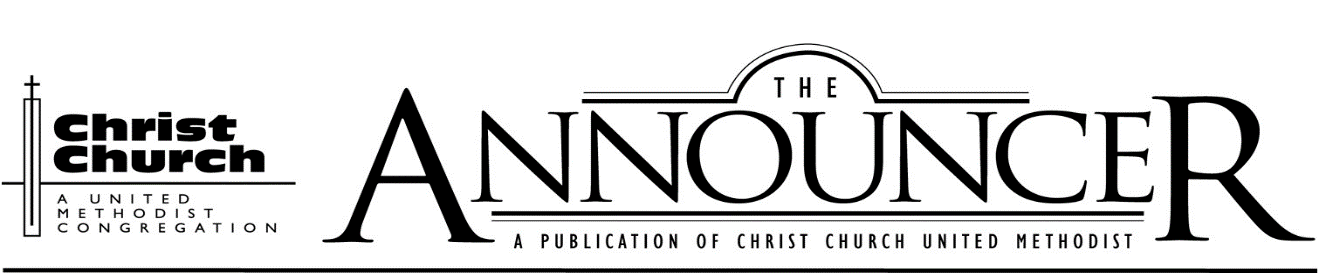                   Monthly Publication Volume 7, Issue 5			                         December, 2019	Our Mission: Love God, Love & Serve Others, Make Disciples of Jesus ChristTHE ANNOUNCER is a publication of Christ Church United Methodist, 5109 Washington Ave., ,  Christ Church United Methodist - Phone 262-632-1607, Fax 262-632-1609www.christchurchracine.com, E-Mail address: christcumc@gmail.com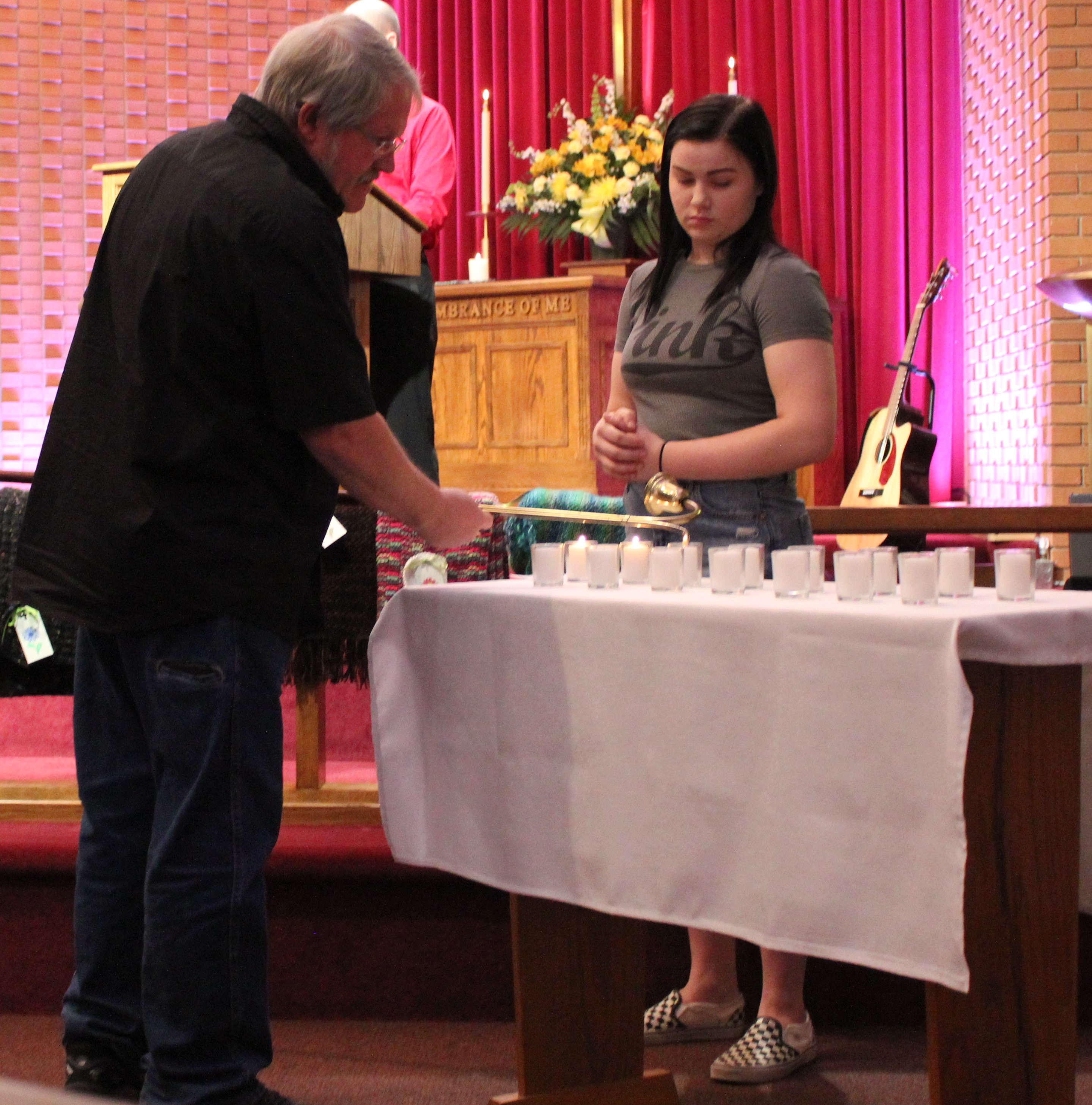 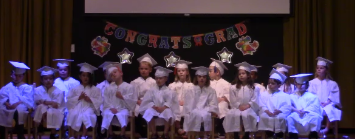 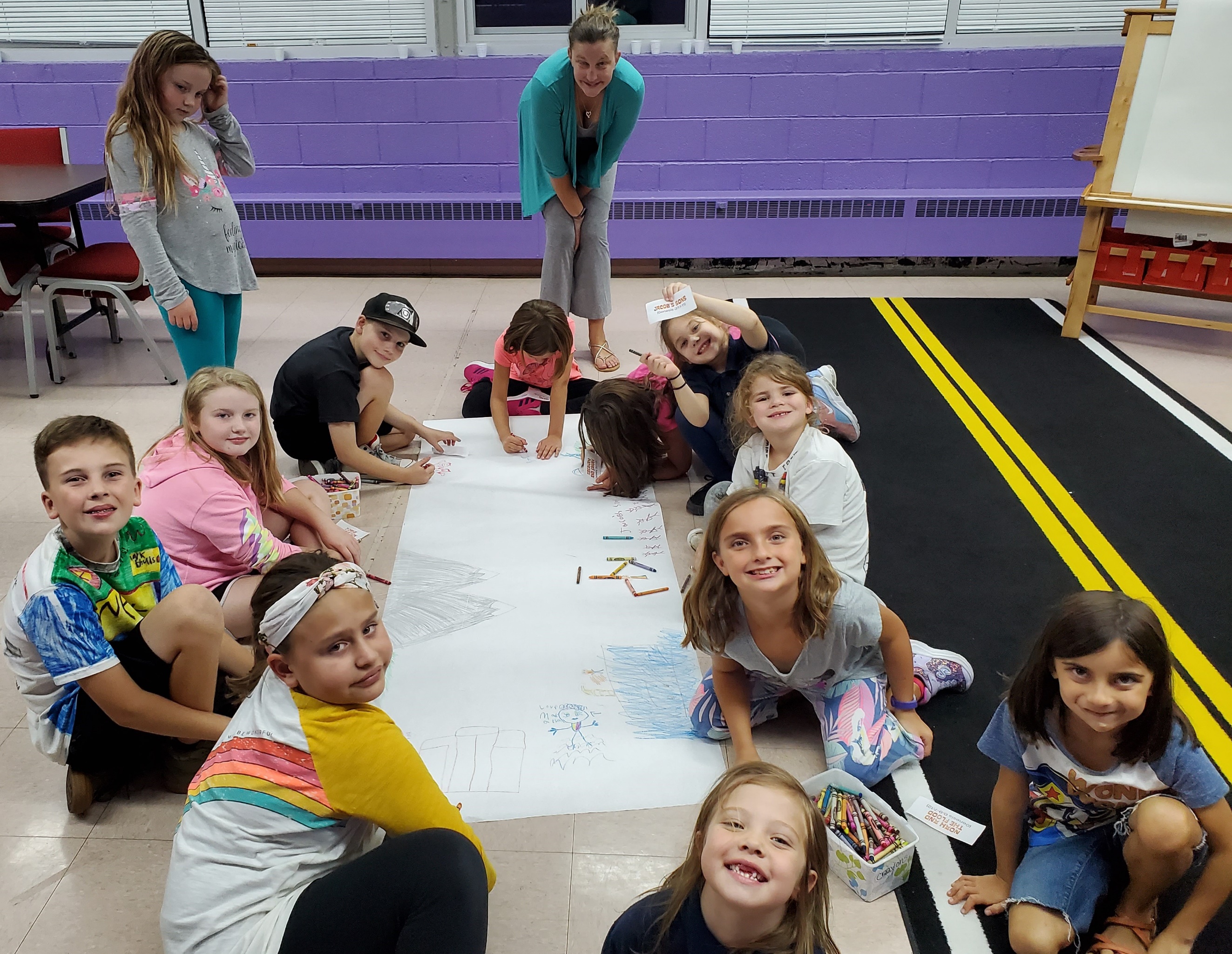 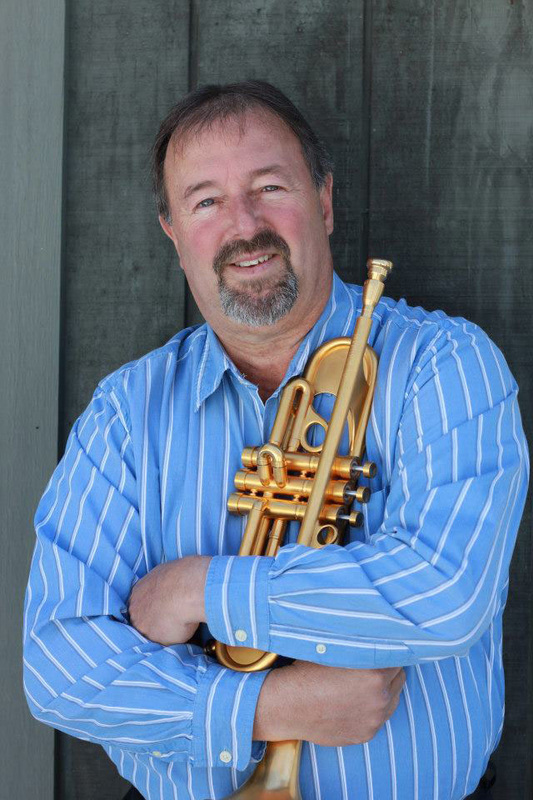 From the Pastor’s Desk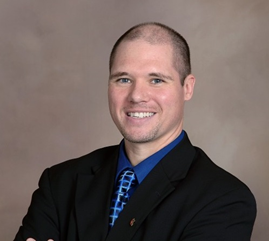 With the coming of winter is the coming of the Advent season as well.  Advent starts four weeks before Christmas day, and marks the start of the “Church year,” which begins with our preparation to celebrate the coming of Christ through the birth in the manger.  As we prepare to celebrate Christmas many will be busy decorating, baking, buying gifts, and making plans to gather with family and friends, all while still keeping up with all the regular weekly activities.  This can cause some stress and distract us from what Christmas is really about.  My hope is that among all the busyness, we take time to welcome once again the coming of our Lord, to remember the “reason for the season.”  	Christmas is an awesome event as we remember that over 2000 years ago God Almighty humbled Himself into the form of a baby, Jesus gave up the glory of heaven to dwell among us, Jesus comes to be Emmanuel: God with us!  How amazing is that, God comes to us in a personal way, to teach us, to heal us, to love us, to die and rise for us, and then sends the Spirit to transform and empower us.  The joy of Christmas is that it points to the love revealed on the cross and the hope discovered in the empty tomb.  The Christmas event reveals just how much God has given to the world.  As we celebrate this great gift of Jesus I challenge us to think about what we will do in response.	It is like a present under the Christmas tree with your name on it, the gift inside has been picked with you in mind, the price has been paid and it’s offered to you freely.  The giving is only a part of the process though, the gift does not do us any good if it is not received, opened, and claimed.  God has sent us the gift of Jesus; Jesus comes to share God’s love and forgiveness with you and me, with the world.  Will we accept it?  How will we respond to it?  When I get a gift I want to show my thanks.  We can show our thanks to God by accepting the love God offers and by reciprocating it through worship and service, by getting to know God more every day through prayer and Scripture reading, by offering ourselves to God as God offers Himself to us.  We are called to be disciples, giving our lives to Jesus to be molded and taught by Him and to be transformed and used by Him to bless others.  So this Christmas take time to remember and celebrate the real reason for the season, God’s great gift to us, Jesus the Christ!  God Bless you all, have a great Christmas this year.  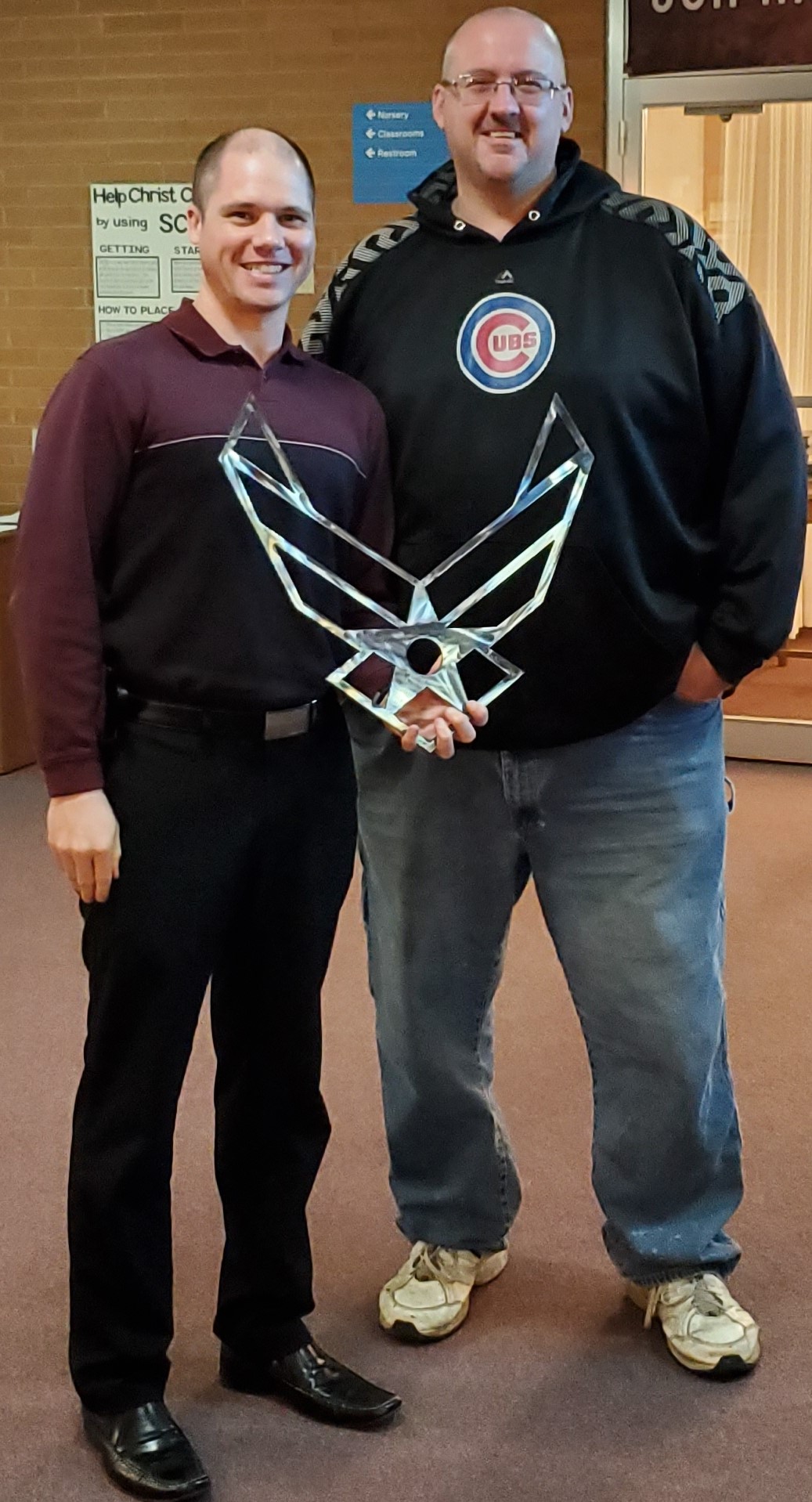 God Bless, Pastor George J. Kafer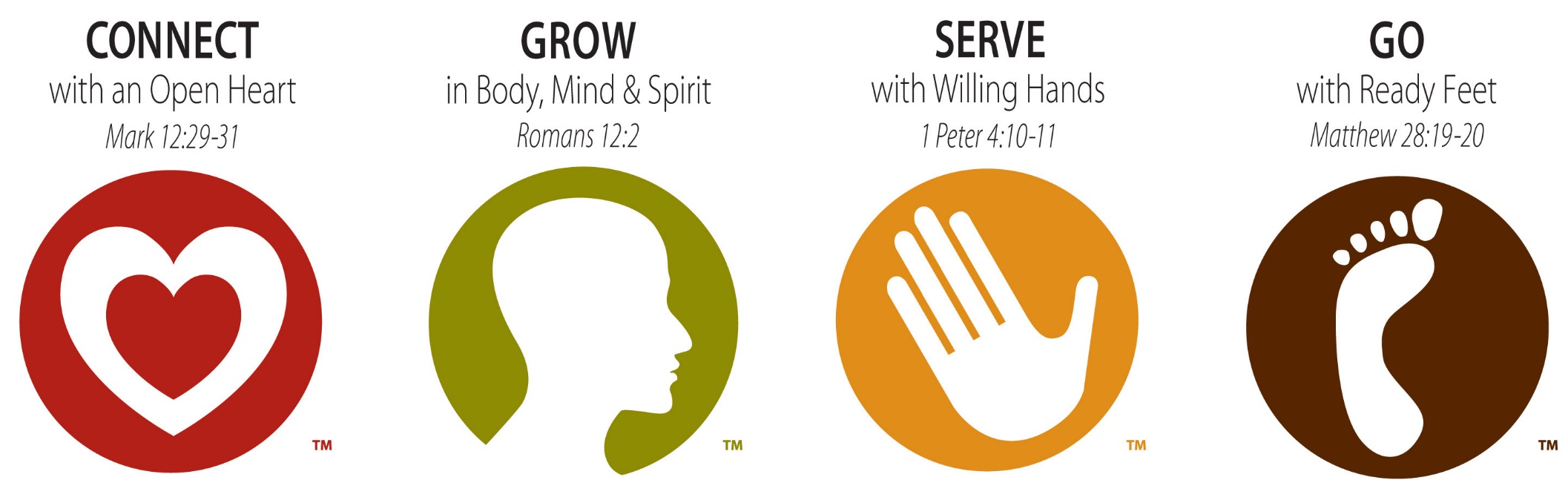 r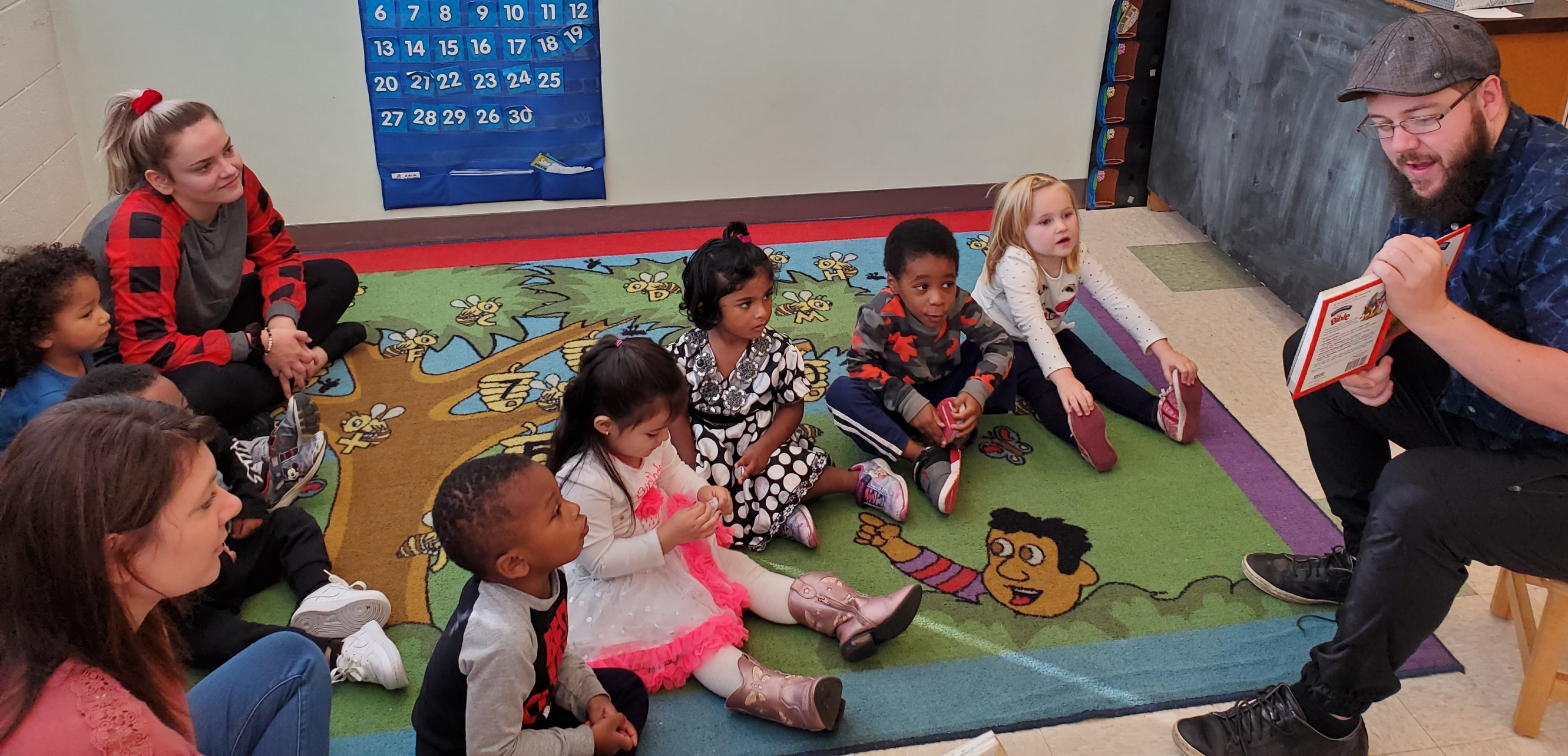 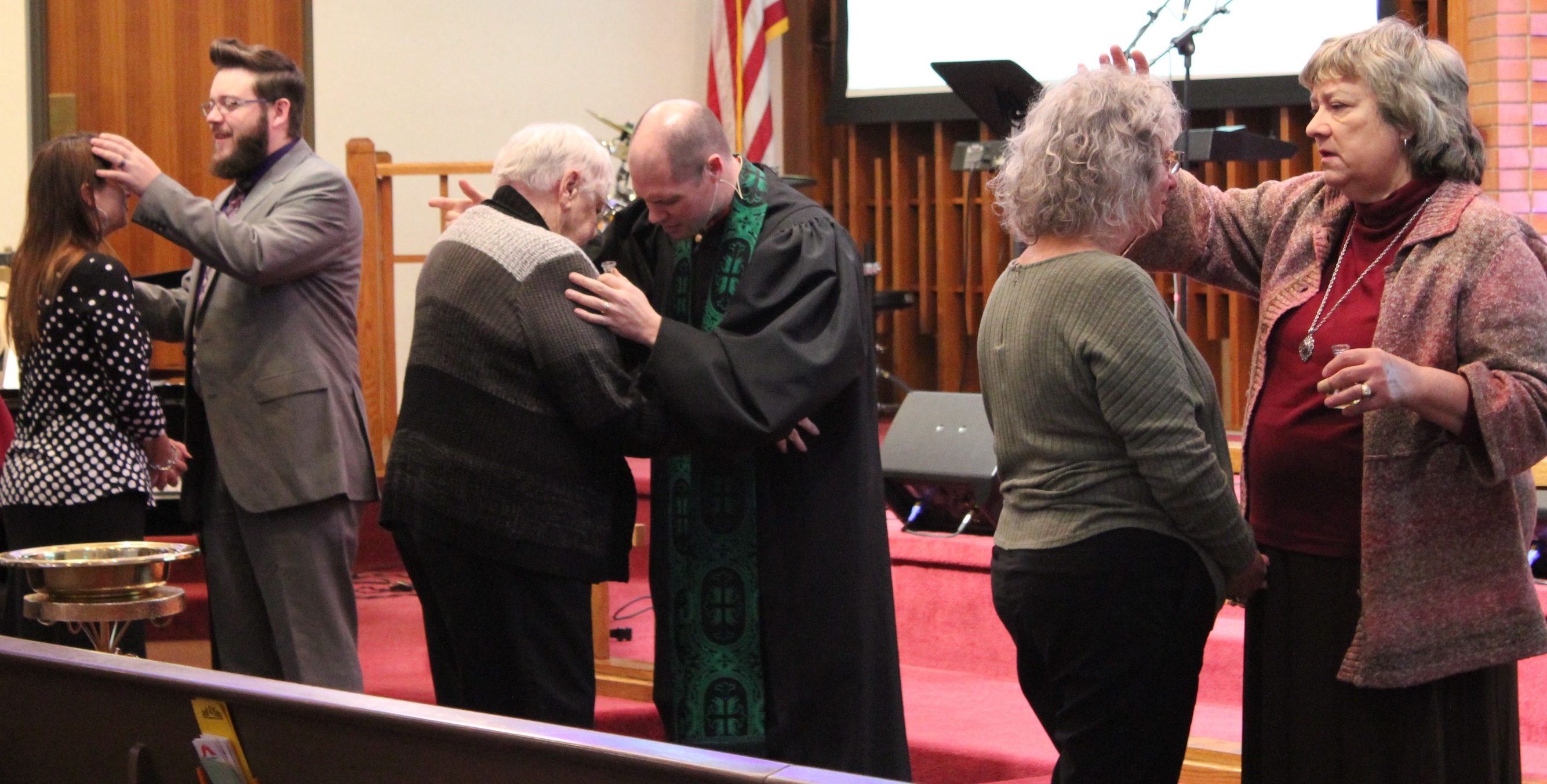 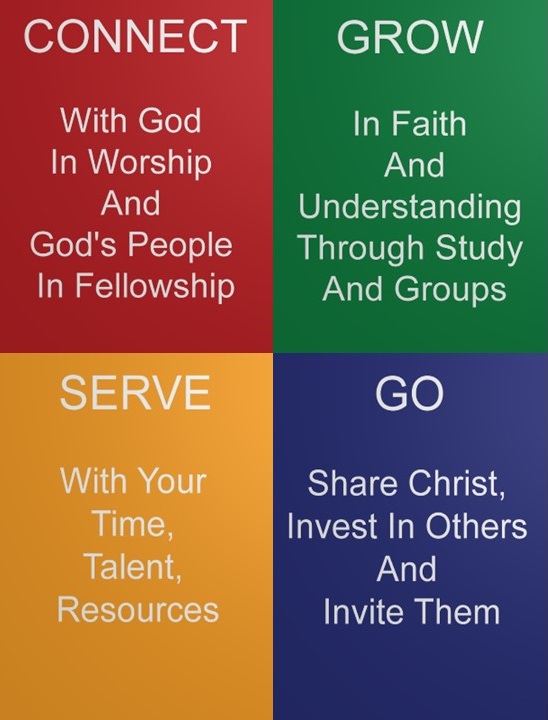 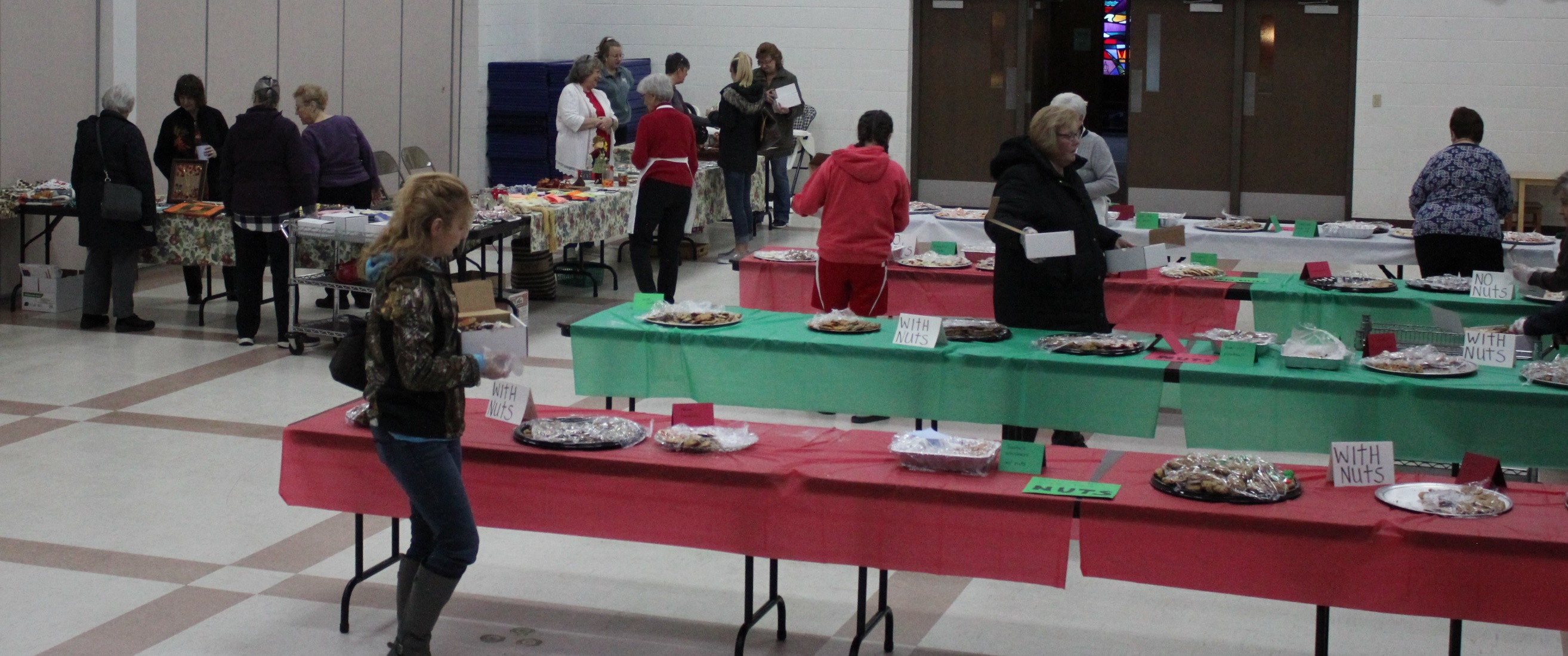 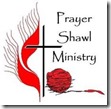 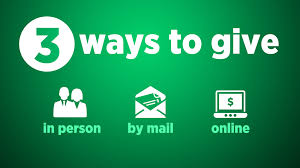 December BirthdaysKatherine Kremis	12	   1Alex Picciurro     	12	   4Brian Esser        	12	   6Kelson Meredith   	12	   6Clyde Green       	12	   7Tyler Bosch         	12	   9Beth Snyder	12       	 11Linda Bixler          	12         14Tony Zegarra        	12         18Harry Wallace       	12   	 20Judy Piekarski       	12	 21Carl Kiefer           	12	 24Ray Rorek	           	12	 25Liz Martin	           	12         28Cesar Tenuta         	12         29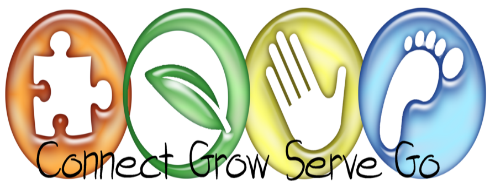 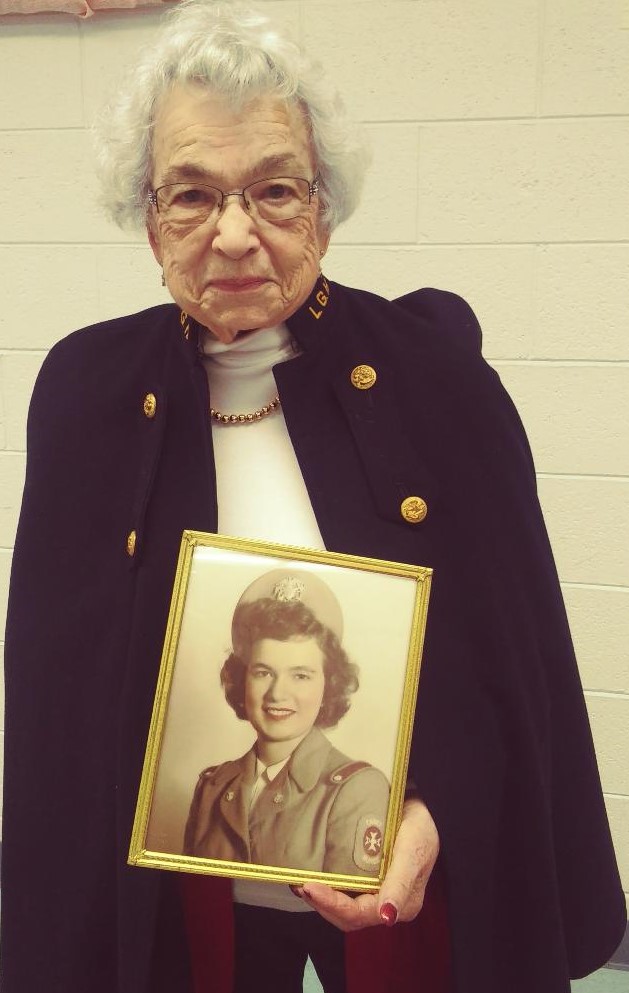 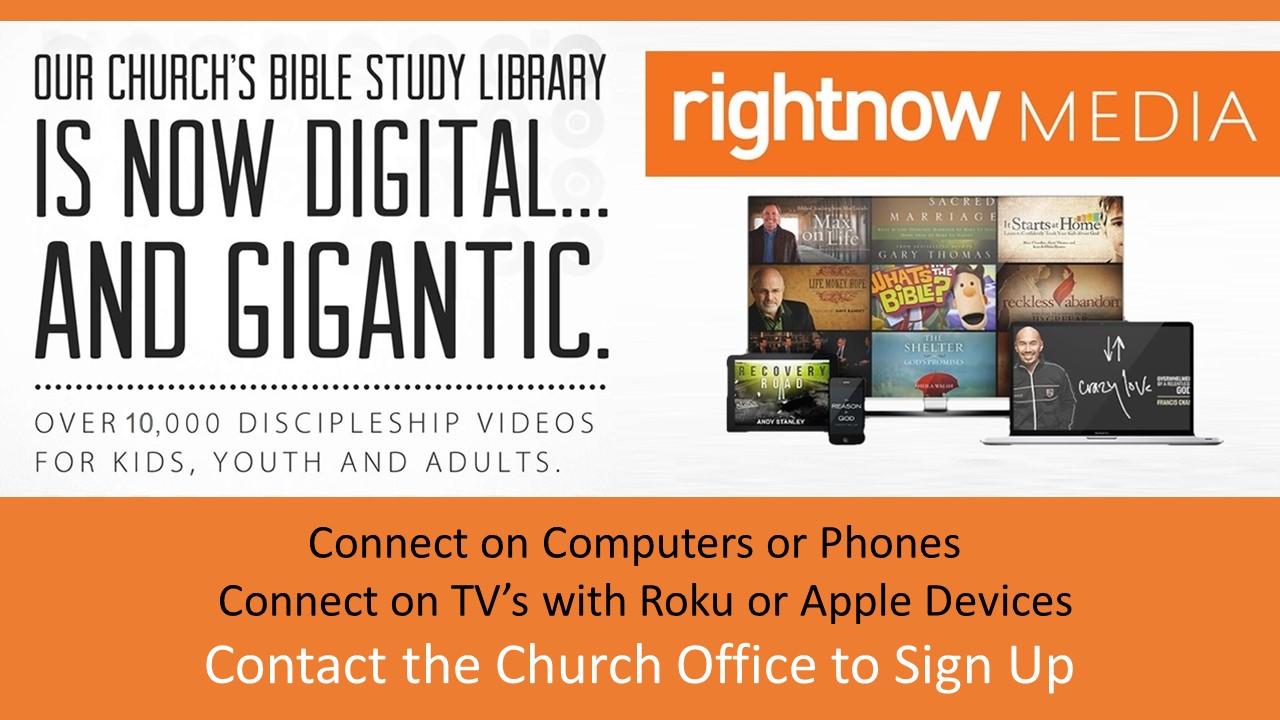 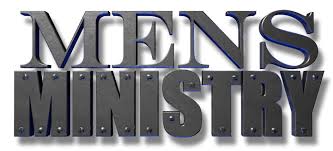 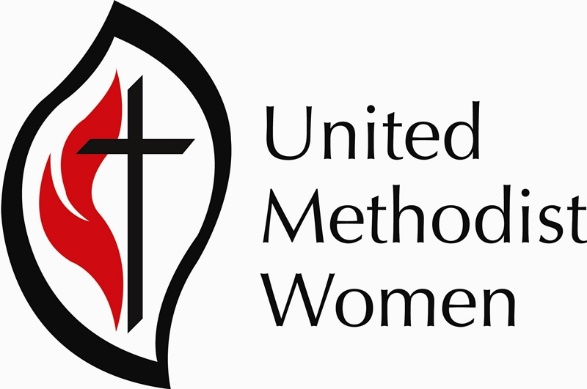 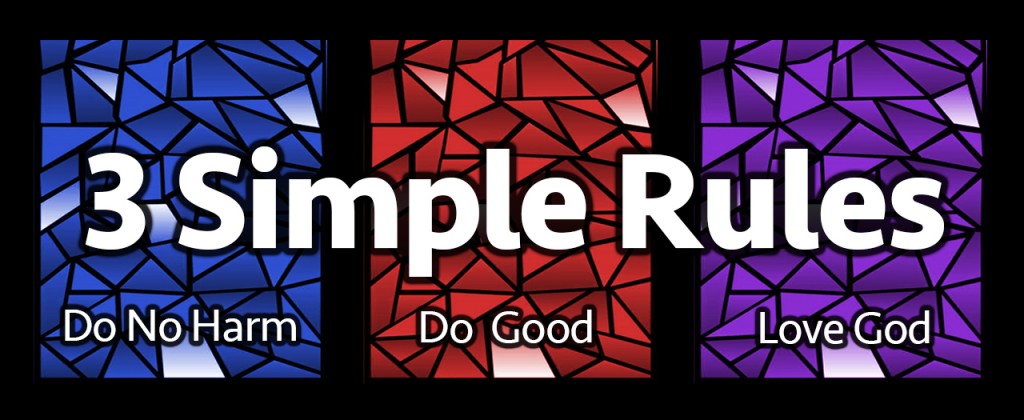 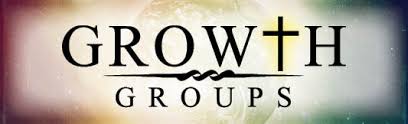 SundayAdult Sunday School 10:30 – 11:30 a.m.  Led by: Linda Wallace in Room 16   Discussion that will follow Sunday’s sermon on Dec. 1 & 29 and the James Study (see below) on Dec. 8,15, 22.  Wednesday“The Book of James” Study at 11:00 a.m. & 6:00 p.m. Led by: Pastor in the Friendship Rm.Dec. 4 & 11.  This Study uses narrative accounts by Bible personalities of different subjects discussed in James, such as Barnabas speaking of wisdom or King Solomon discussing foolishness. Together, the videos and study guides provide an in-depth view of the main subjects in the book of James.Men’s Bible Study at 6:00-7:00 p.m. Led by: Brian Crowe in the Conference Rm.Verse by Verse, Chapter by Chapter Bible Study.  Come to learn and share insights and application.ThursdayAdult Coloring Group6:00-8:00 p.m.  Meets on the Fourth Thursday - Will be meeting on Dec 12th due to the holidaysFriday“The Book of James” Study (see Wed. above) at 9:30 a.m. Led by: Marci Tenuta in the Friendship RoomPrayer Shawl MinistryMeets at church every 2nd Friday of the month at 1:00 p.m. in the Friendship Room  Community Connections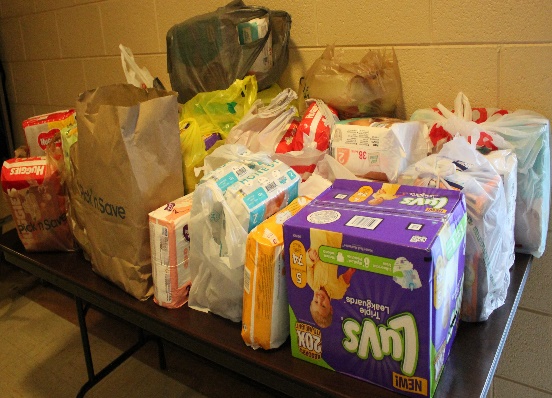 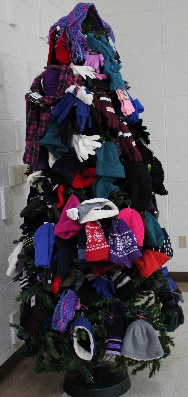 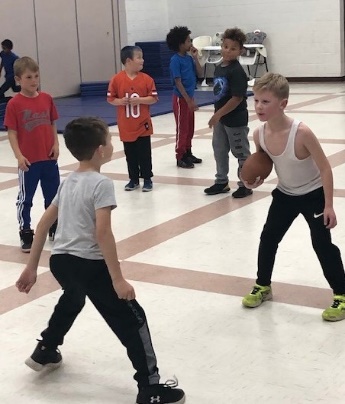 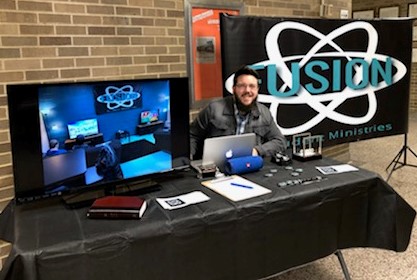 In November we collected diapers for distribution at the food pantry, provided hats and mittens for school children in need, provided space for a local youth football team to practice when the weather got cold, and had a table at Starbuck School’s parent teacher conferences to share the family ministries we offer.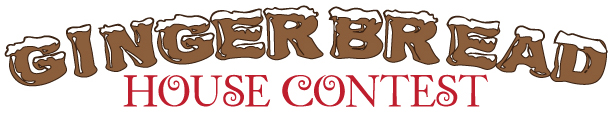 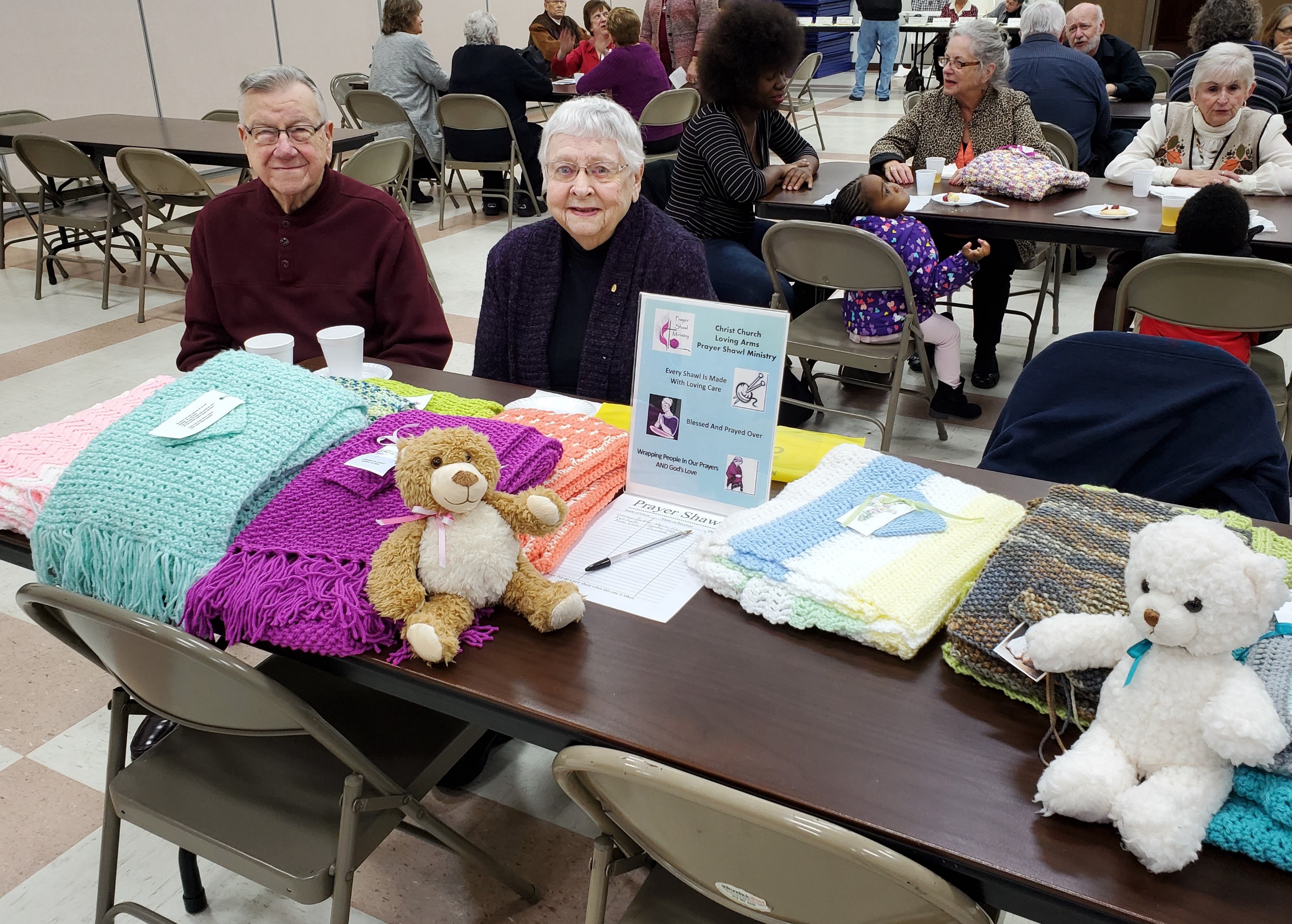 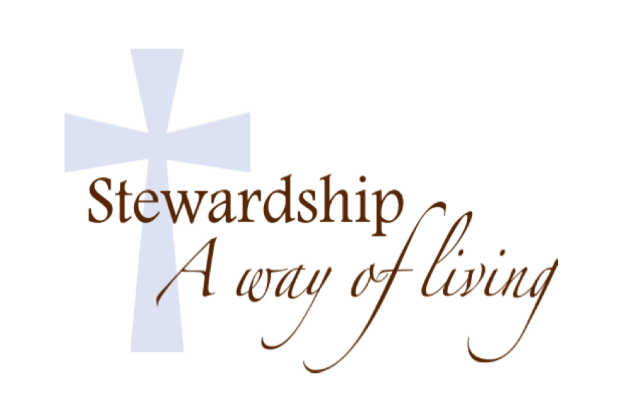 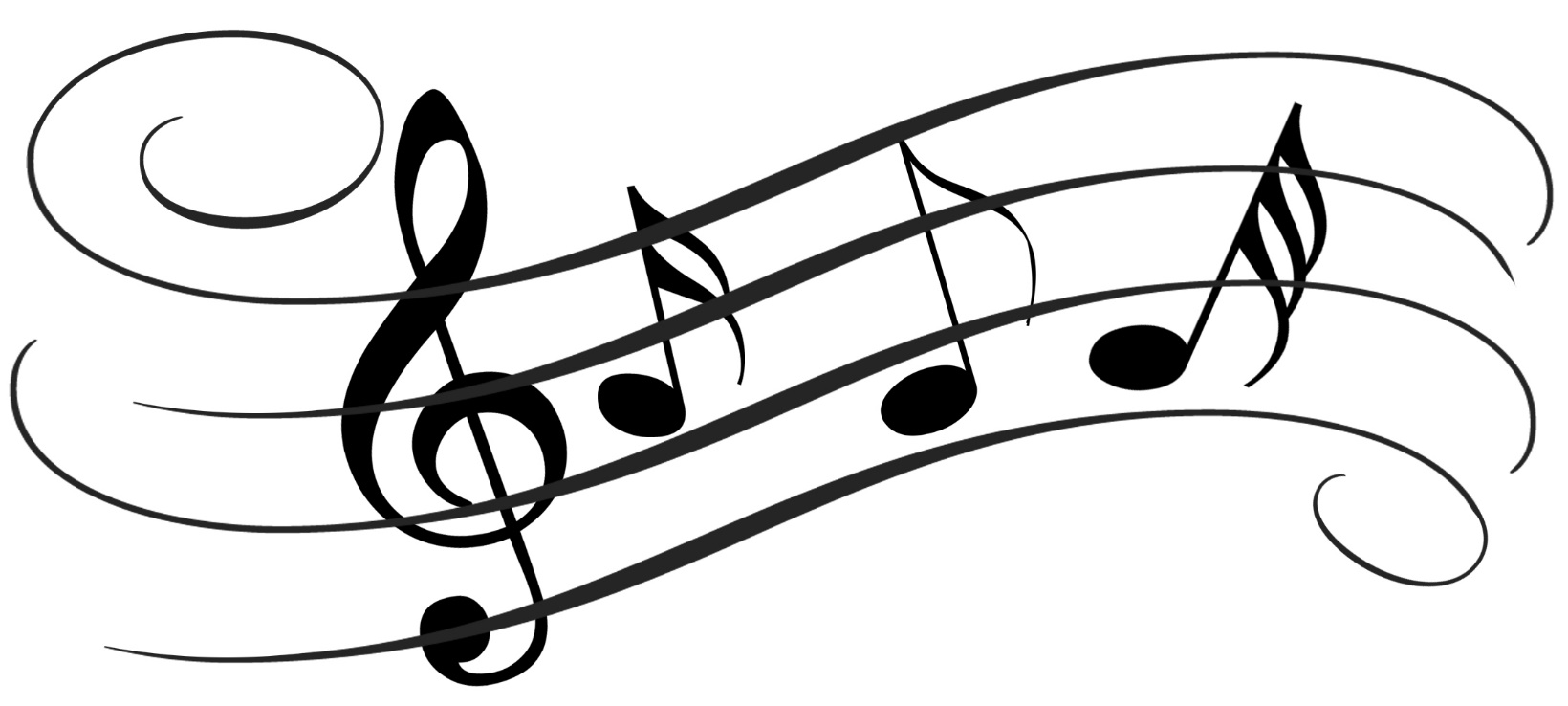 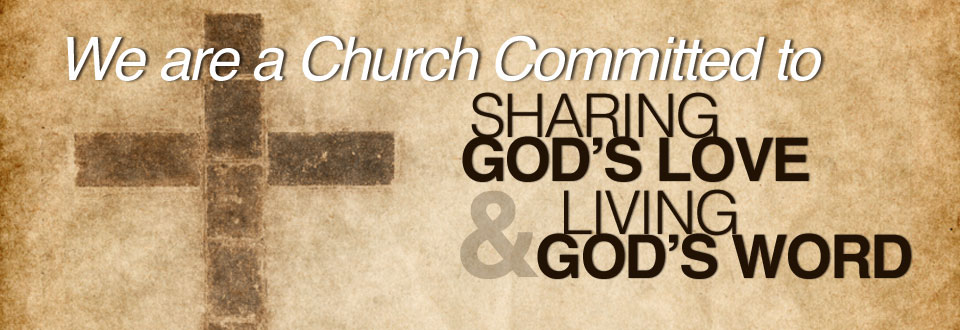 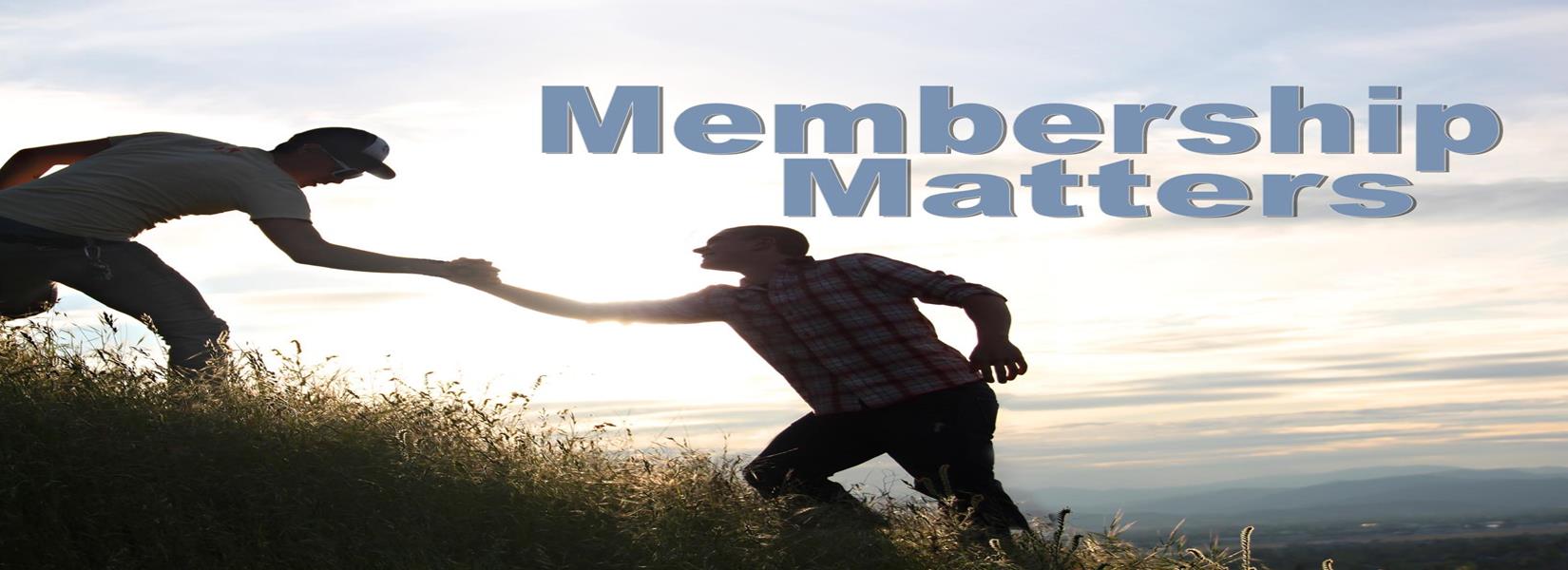 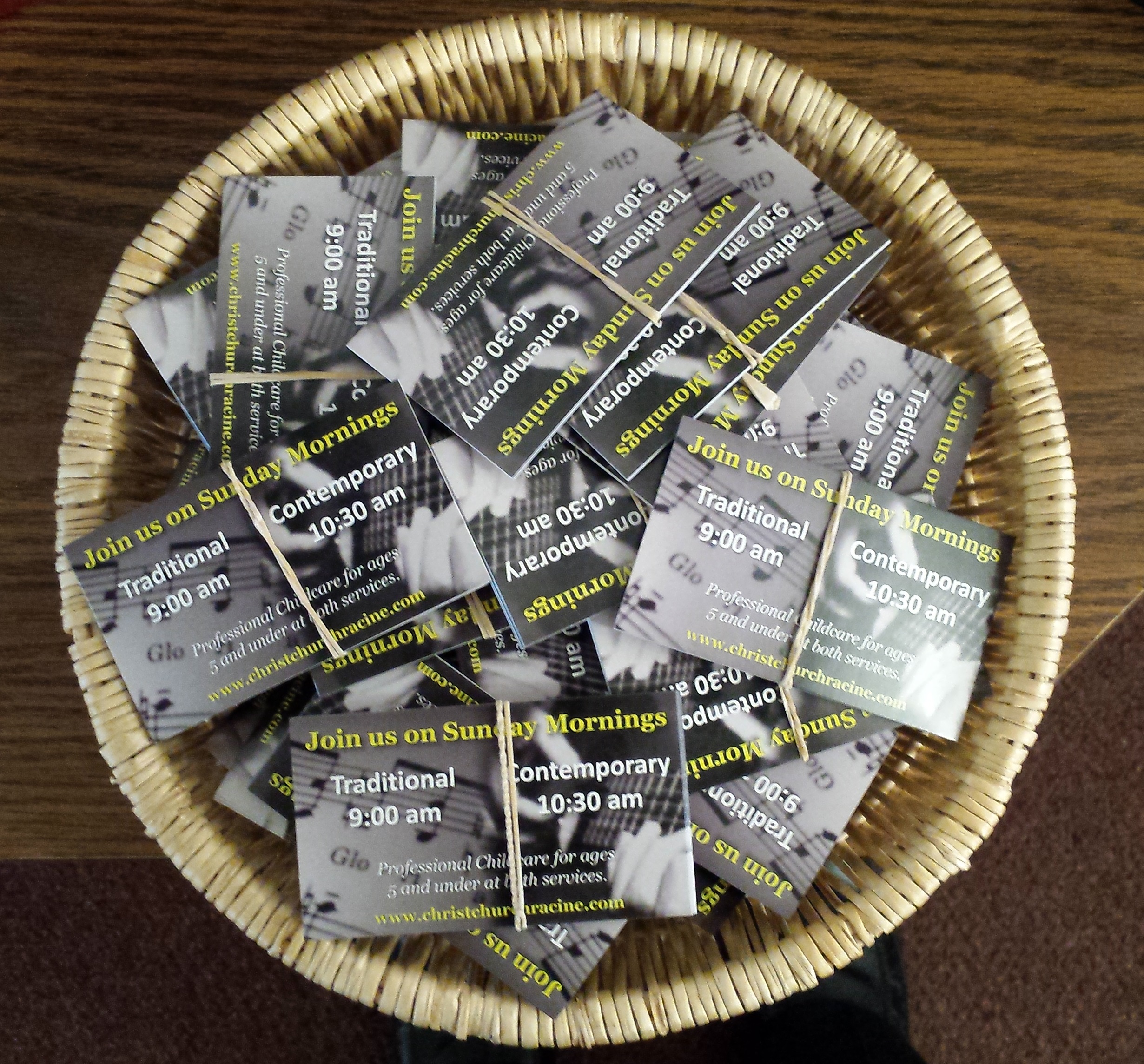 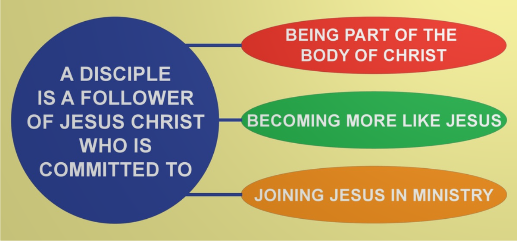 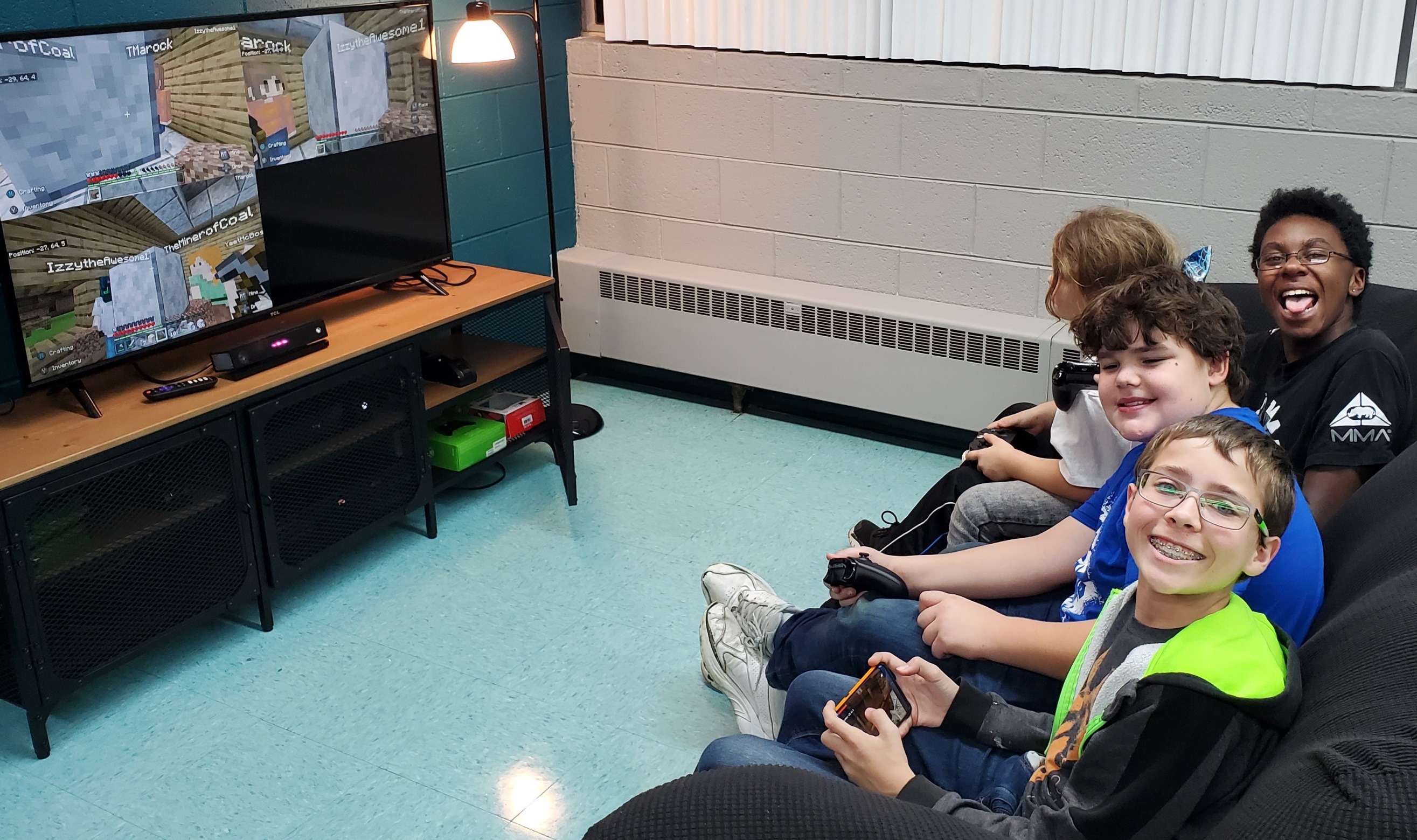 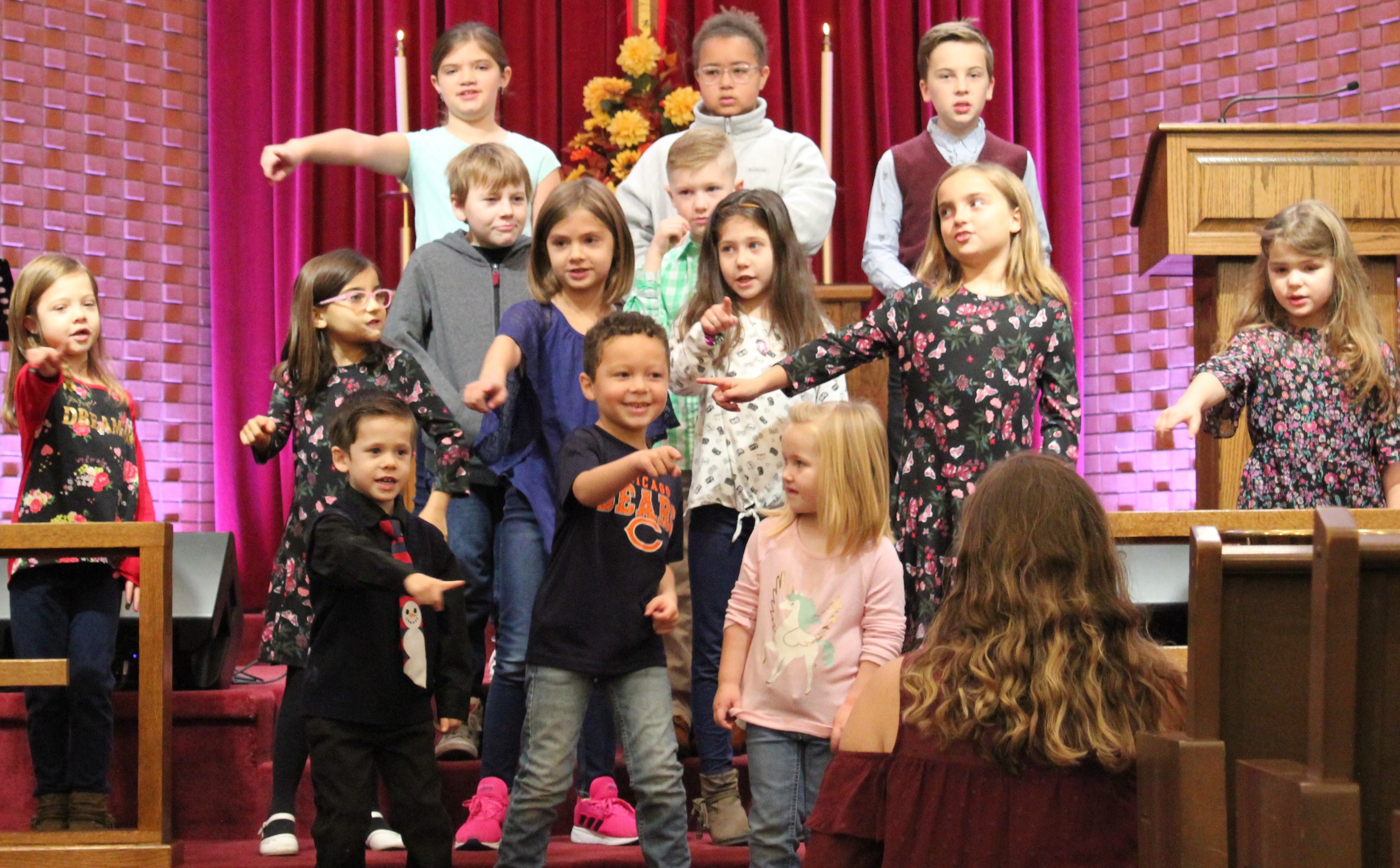 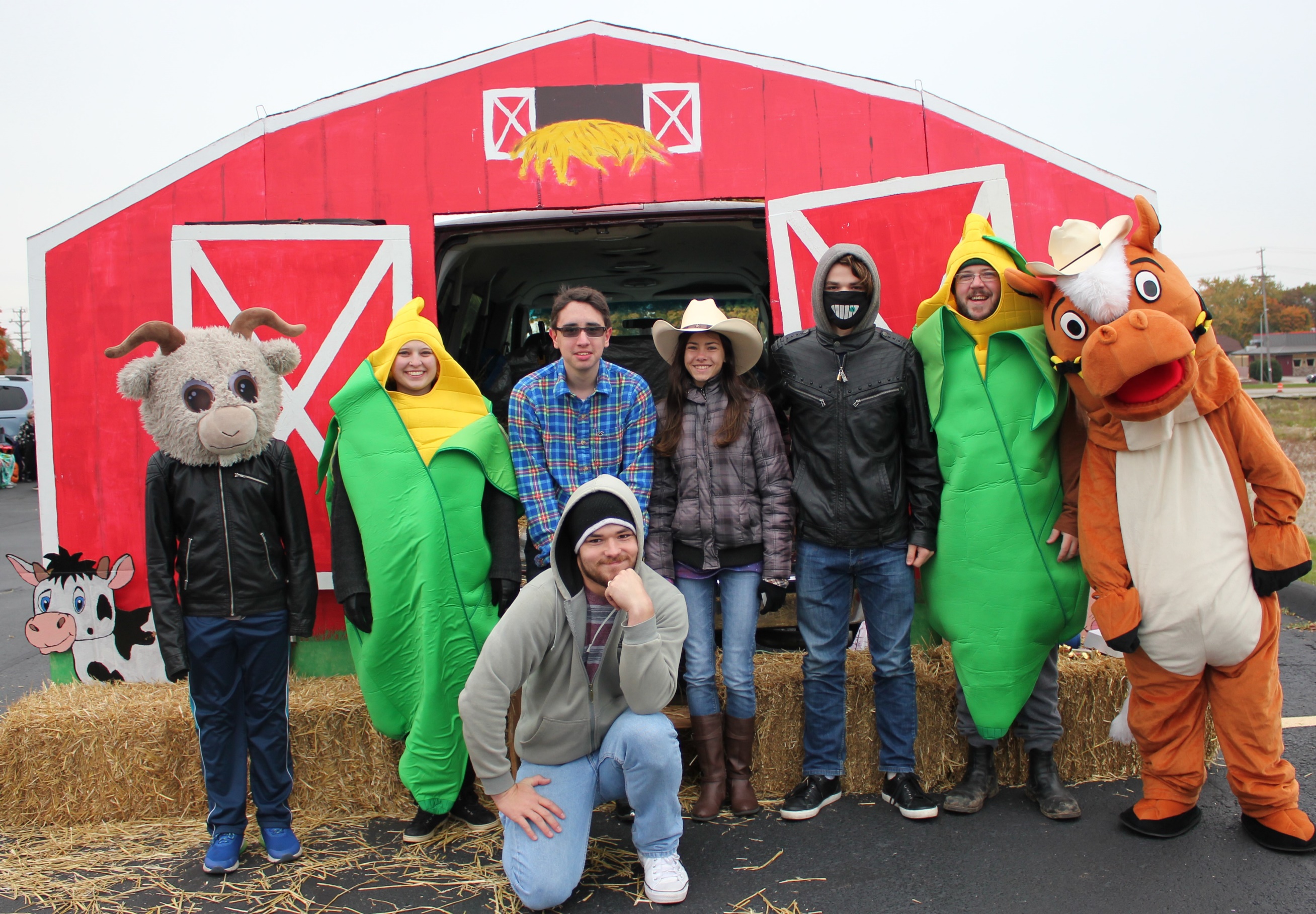 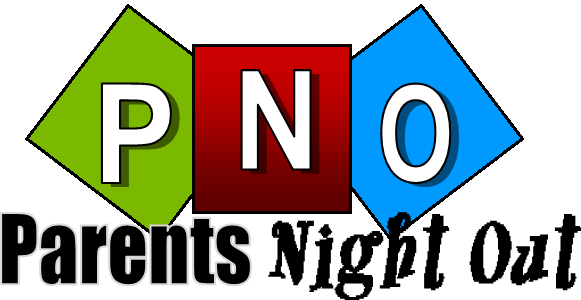 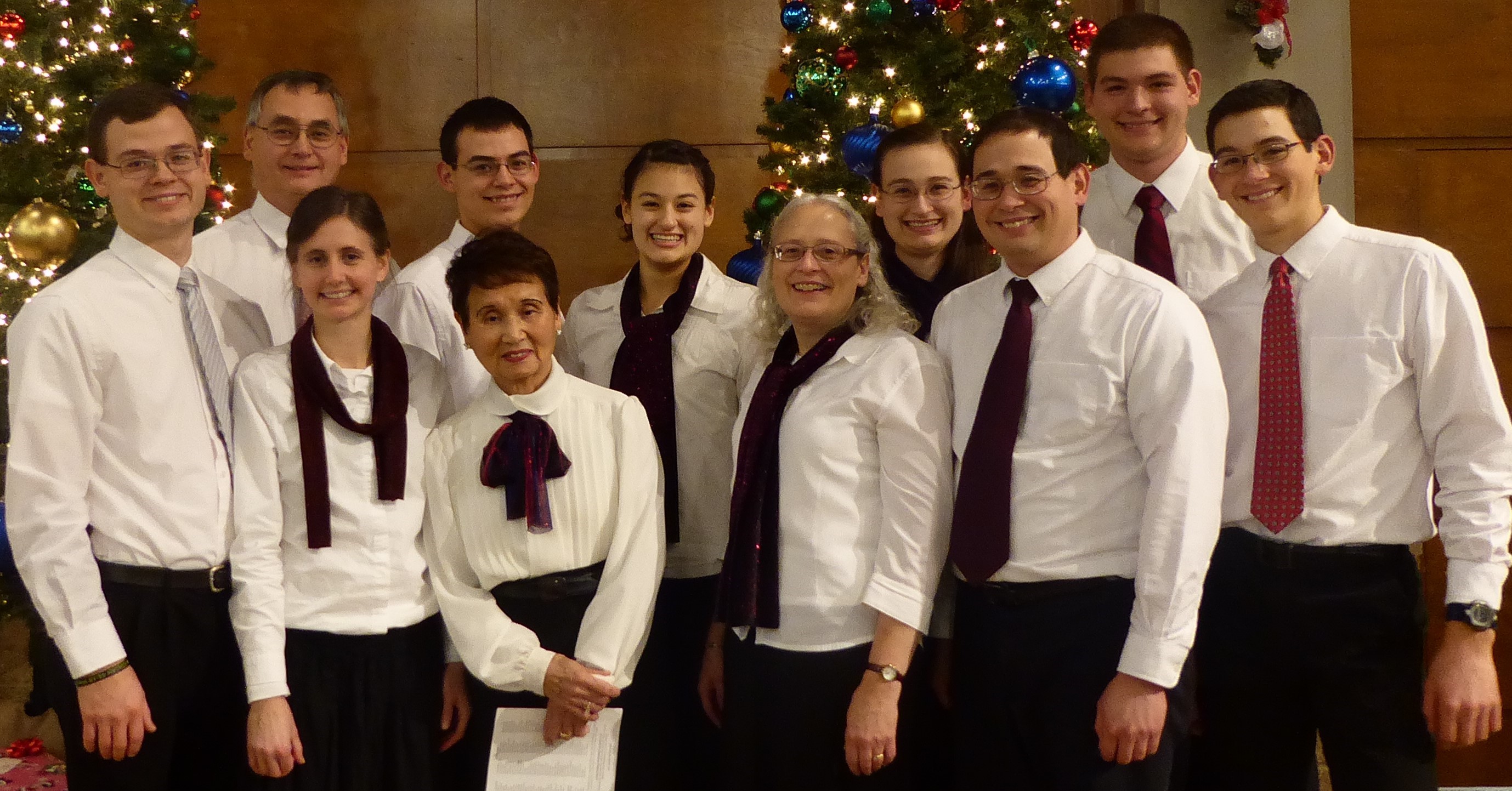 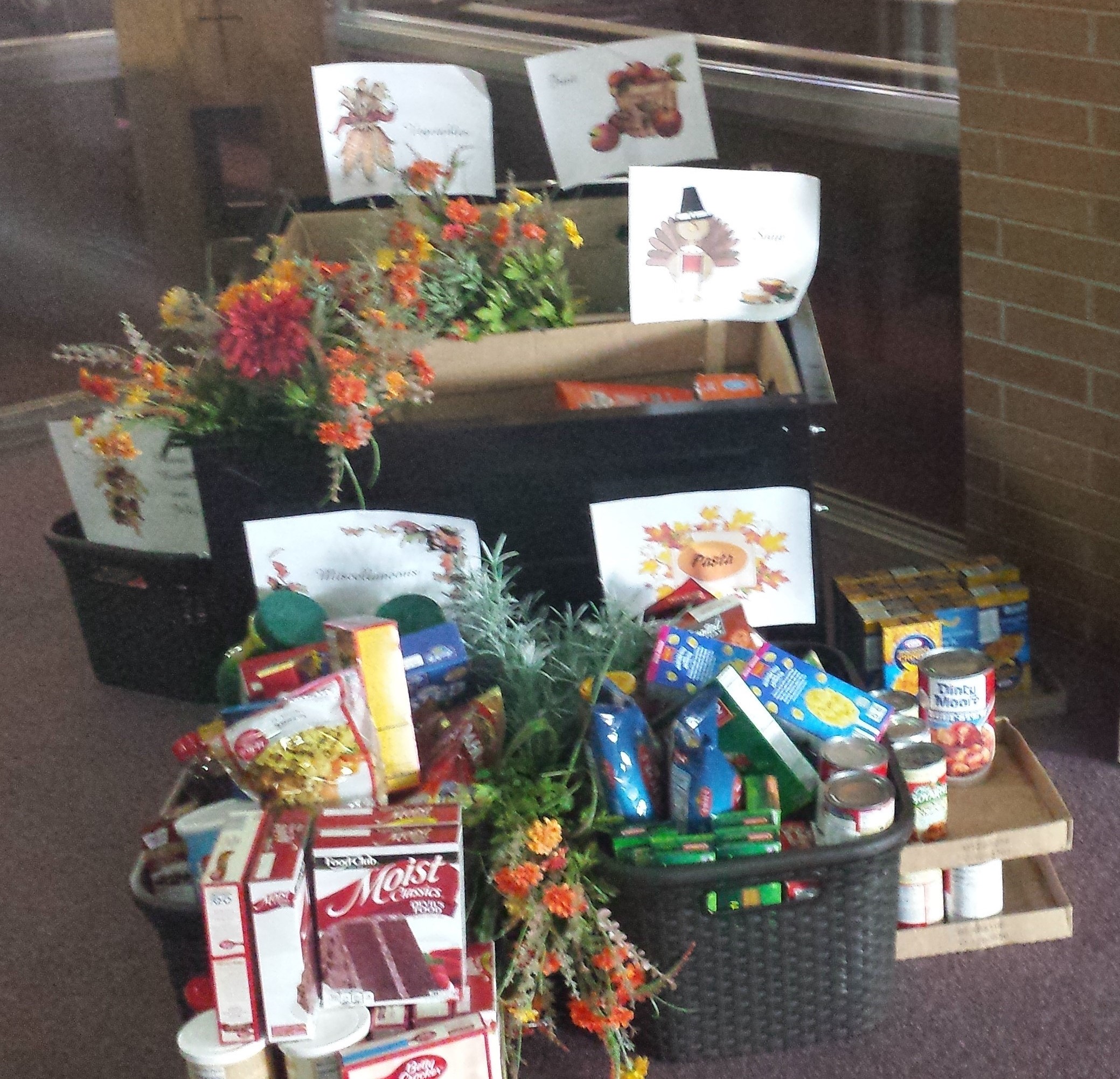 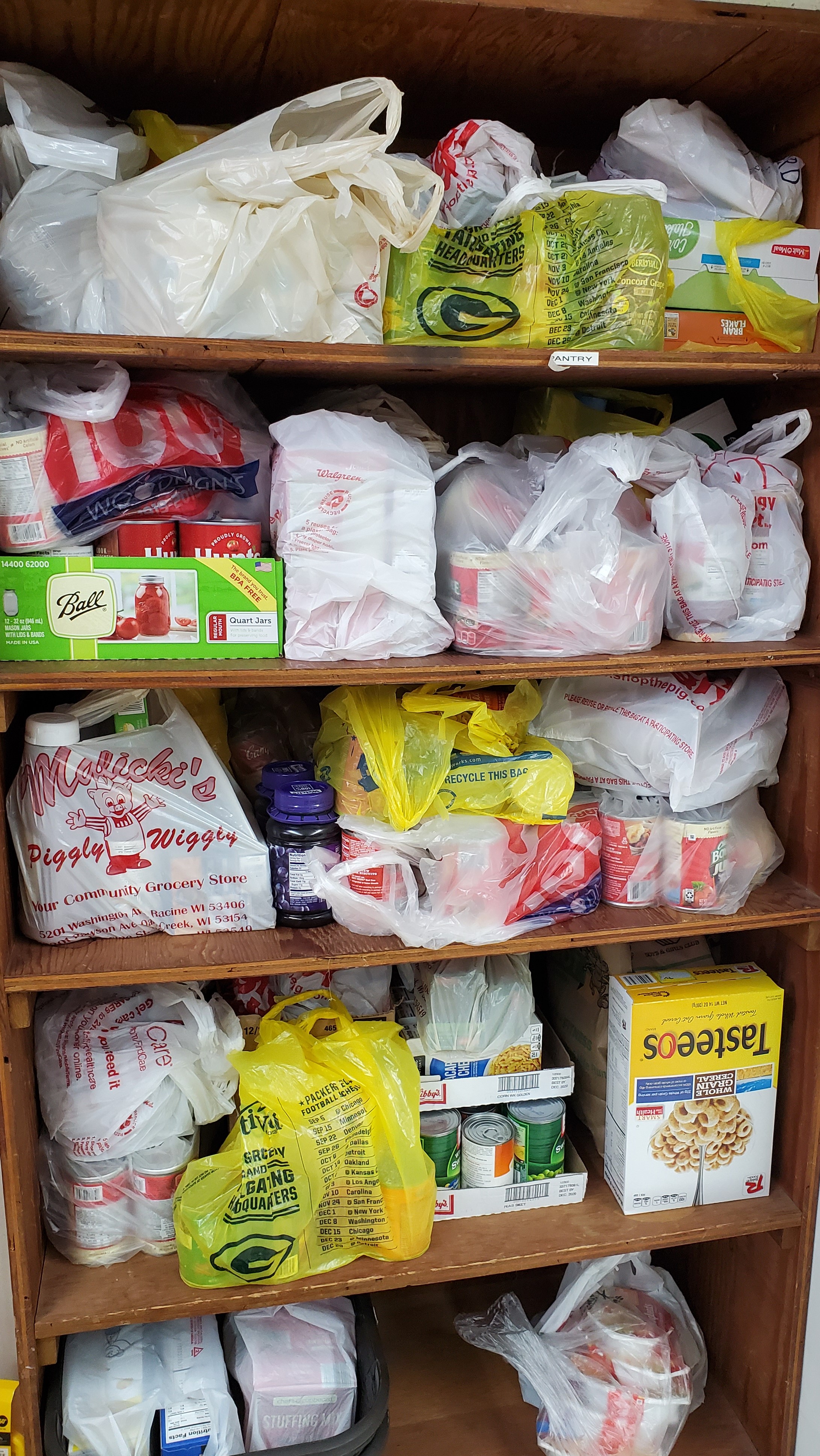 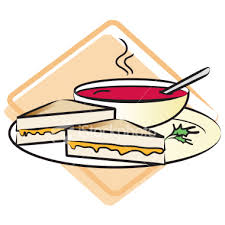 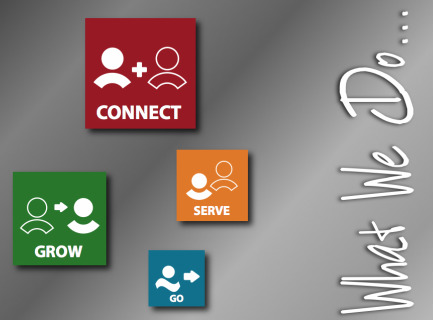 Christ Church United Methodist 5109 Washington AvenueRacine, WI 53406CHANGE SERVICE REQUESTED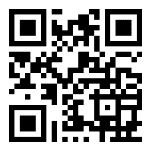 Sunday  Monday  Tuesday WednesdayThursday    FridaySaturday19 am – Traditional Worship10:30 am -Contemporary Worship & Sunday School29 am Racine Garden Group- 166 pm Evening Dinner Circle6:30 pm -Scouts34 pm Delta Kappa Gamma  Craft & Bake Sale - FH4 11am Sm Group-FR5:15 pm Meal6:00 pm Kid’s Club6 pm Fusion6 pm  Sm Group-FR6 pm MIM7 pm Choir512:30 pm UMW Bd Mtg- CR6 pm Cub Scouts – Room 1469:30 am Small Group6 pm – Parent’s Night Out78  9 am  Traditional Worship10:30 am Contemporary Worship & Sunday School1 pm Girl Scouts- FH6 pm  Rocke Family Christmas Concert96 pm Charge Conference – Room 166:30 pm -Scouts1011 9:45am SSMT Christmas Program- Sanct/FH11am Sm Group-FR12:30 pm Friendship Lunch5:15 pm Meal6:00 pm Kid’s Club6 pm FusionSm Group-FR; MIM7 pm Choir126 pm Coloring Group - CR6 pm Christian Life- Library6:30 pm Family Ministry - 16139:30 am Small Group- FR1 pm Prayer Shawl Ministry- FR149 am Witness10:30 amGingerbread House Contest - FH159 am Traditional Worship10:30 am Contemporary Worship & SS166:30 pm -ScoutsFH – Court of Honor176 pm Trustees1811am Sm Group-FR5:15 pm Meal6 pm All Church Christmas Caroling (includes Kid’s Club & Fusion)7 pm Choir191 pm – Marge UMW Circle- 16209:30 am Small Group- FR2110:30 am Sack Lunch - 1st UMC229 am Traditional Worship10:30 am Contemporary Worship & SS1 pm Girl Scouts - FH232410:30 am Christmas Eve Worship4 pmChristmas Eve Candlelight Worship25Merry Christmas!262728299 am Traditional Worship10:30 am Contemporary Worship & SS3031